Habitat For HumanityShack-a-thon Registration FormFall 2013Location: Memorial Mall Date: October 10th  Time: 10:30 a.m. to 4:00 pm.Kindly submit this form by September 26th to Shachi Sapre at ssapre@purdue.edu and Michelle Obergfell at mobergf@purdue.edu. There will be no participation fee for this event. Cardboard will be provided. You will need to provide additional supplies including decorations, scissors and tape. You may bring advertising material for your organization.  You may choose to come and go at any time during the event and will not be required to stay at the venue for the entire duration of the event. You may choose to keep your shack after the event. Feel free to send us an e-mail regarding any questions you may have about the event.  Name of Organization: Number of participants: Contact person name:Contact person e-mail:Contact person phone number:Contact person position in organization: Estimated arrival time: 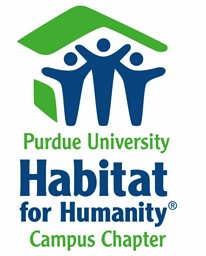 